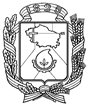 АДМИНИСТРАЦИЯ ГОРОДА НЕВИННОМЫССКАСТАВРОПОЛЬСКОГО КРАЯПОСТАНОВЛЕНИЕ23.03.2022                                   г. Невинномысск                                         № 373О признании утратившими силу некоторых постановлений администрации города НевинномысскаВ соответствии с Уставом муниципального образования города Невинномысска Ставропольского края, Правилами благоустройства территории муниципального образования города Невинномысска, утвержденными решением Думы города Невинномысска от 10.08.2017                   № 174-17, постановляю:1. Признать утратившими силу постановления администрации города Невинномысскаот 04 декабря 2012 г. № 3496 «Об утверждении Порядка получения разрешения на право проведения земляных работ»;от 25 января 2013 г. № 98 «О внесении изменения в пункт 7 Порядка получения разрешения на право проведения земляных работ, утвержденного постановлением администрации города Невинномысска от 04.12.2012                 № 3496».2. Опубликовать настоящее постановление в газете «Невинномысский рабочий», а также разместить в сетевом издании «Редакция газеты «Невинномысский рабочий» и на официальном сайте администрации города Невинномысска в информационно-телекоммуникационной сети «Интернет».Глава города НевинномысскаСтавропольского края                                                                    М.А. Миненков